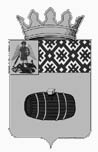 ОБЩЕСТВЕННЫЙ СОВЕТ МУНИЦИПАЛЬНОГО ОБРАЗОВАНИЯ «ВЕЛЬСКИЙ МУНИЦИПАЛЬНЫЙ РАЙОН»165150, Архангельская область, г. Вельск, ул. Советская, д. 52/15, тел/факс: 6-21-82, e-mail: osmovel@yandex.ruПротокол заседания Общественного совета муниципального образования «Вельский муниципальный район»Дата, время  заседания: 18. 04. 2019 года с 17.00 часов, МБОУ «Усть-Вельская СШ № 23».Председательствовал: Гусева Галина Яковлевна – председатель Общественного совета МО «Вельский муниципальный район»Протокол вел(а): Лаврентьева Екатерина Сергеевна – Советник главы по связям общественности и СМИ.   (17.00 – 18.00 час.) Реализация национального проекта «Образование» в МО «Вельский муниципальный район» на примере МБОУ «Усть-Вельская СШ № 23». Докладчик – Надежда Владимировна Баландина, заместитель главы по социальным вопросам.Содокладчик – Татьяна Аркадьевна Тимофеева, директор МБОУ «Усть-Вельская СШ № 23». Решение: Информацию принять к сведению.Направить обращения с обоснованием необходимости строительства школы сенатору Совета Федерации РФ В.Ф. Новожилову, губернатору Архангельской области И.А. Орлову,  депутату Собрания депутатов Архангельской области В.Г. Шерягину.Председатель Общественного советаМО «Вельский муниципальный район»                                                        Г.Я. Гусева